Муниципальное бюджетное общеобразовательное учреждение 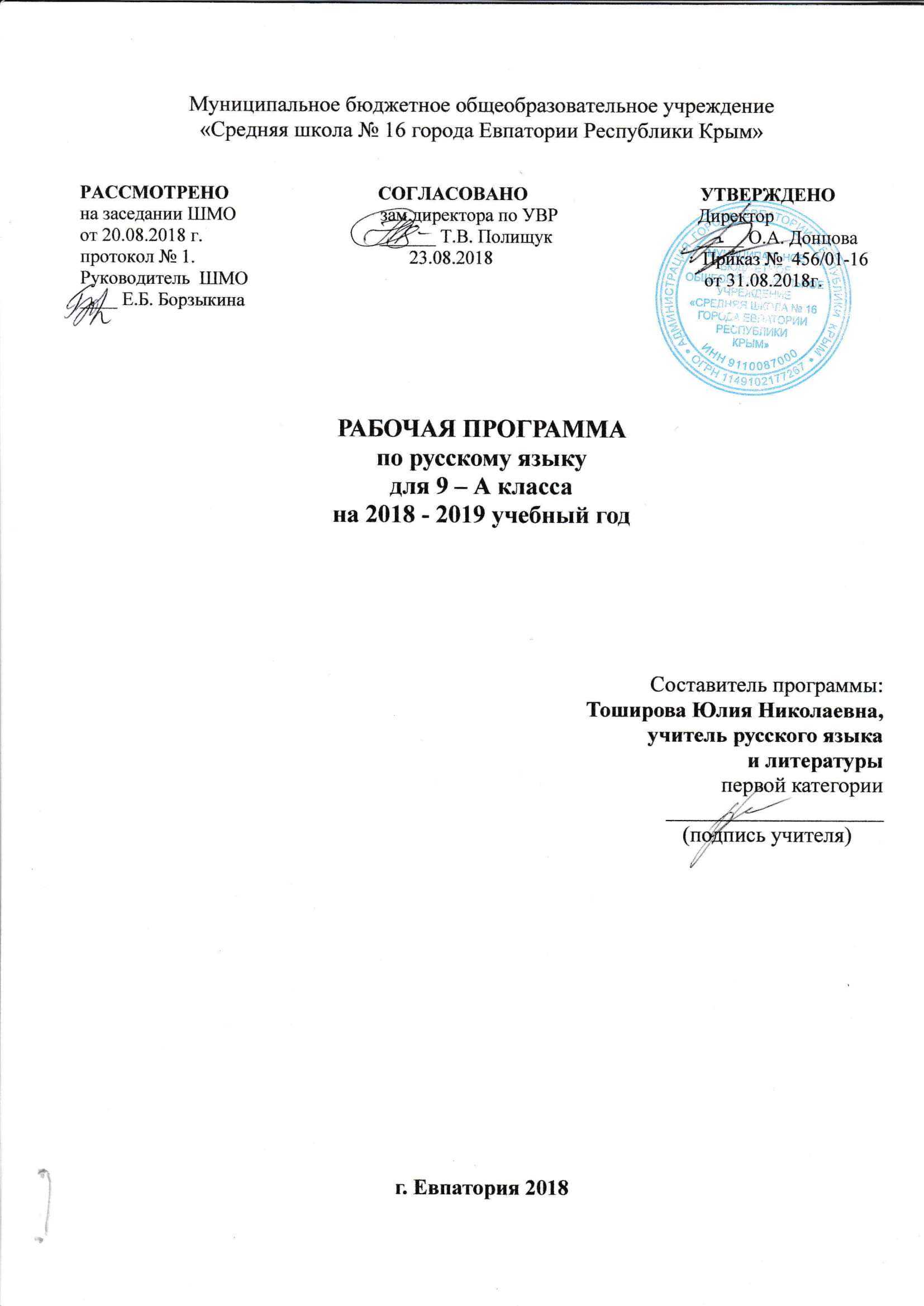 «Средняя школа № 16 города Евпатории Республики Крым» РАССМОТРЕНО                                СОГЛАСОВАНО                                     УТВЕРЖДЕНОна заседании ШМО                               зам.директора по УВР                              Директор от 20.08.2018 г.                                      ______ Т.В. Полищук                               _____ О.А. Донцовапротокол № 1.                                              23.08.2018                                             Приказ №  456/01-16 Руководитель  ШМО                                                                                                  от 31.08.2018г.____ Е.Б. БорзыкинаРАБОЧАЯ ПРОГРАММА по русскому языкудля 9 – А класса на 2018 - 2019 учебный год Составитель программы: Тоширова Юлия Николаевна,учитель русского языка и литературыпервой категории____________________                                                                                                         (подпись учителя)  г. Евпатория 2018     Образовательный стандарт: Федеральный компонент государственных стандартов НО, ОО, СО, утвержденный приказом Минобразования РФ от 05.03.2004 № 1089 (с изменениями на 07.06.2017г. №506).  Рабочая программа по русскому языку для 9 класса составлена на основе авторской программы: Рыбченкова Л.М., Александрова О.М. Русский язык. Рабочие программы. Предметная линия учебников. 5-9 классы. Пособие для учителей общеобразовательных учреждений. М.:Просвещение, 2012     Учебник:  Рыбченкова Л.М., Александрова О. М., Заговорская О.В. и др. Русский   язык. 9 класс. Учебник для общеобразовательных учреждений. М: Просвещение, 2014.Планируемые результаты освоения учебного предметаУчащиеся должны:знать/пониматьсвязь языка и истории, культуры русского и других народов;смысл понятий: речевая ситуация и ее компоненты, литературный язык, языковая норма, культура речи;основные единицы и уровни языка, их признаки и взаимосвязь;орфоэпические, лексические, грамматические, орфографические и пунктуационные нормы современного русского литературного языка; нормы речевого поведения в социально-культурной, учебно-научной, официально-деловой сферах общения;уметьосуществлять речевой самоконтроль; оценивать устные и письменные высказывания с точки зрения языкового оформления, эффективности достижения поставленных коммуникативных задач; анализировать языковые единицы с точки зрения правильности, точности и уместности их употребления;проводить лингвистический анализ текстов различных функциональных стилей и разновидностей языка;аудирование и чтениеиспользовать основные виды чтения (ознакомительно-изучающее, ознакомительно-реферативное и др.) в зависимости от коммуникативной задачи; извлекать необходимую информацию из различных источников: учебно-научных текстов, справочной литературы, средств массовой информации, в том числе представленных в электронном виде на различных информационных носителях;говорение и письмосоздавать устные и письменные монологические и диалогические высказывания различных типов и жанров в учебно-научной (на материале изучаемых учебных дисциплин), социально-культурной и деловой сферах общения;применять в практике речевого общения основные орфоэпические, лексические, грамматические нормы современного русского литературного языка; соблюдать в практике письма орфографические и пунктуационные нормы современного русского литературного языка;соблюдать нормы речевого поведения в различных сферах и ситуациях общения, в том числе при обсуждении дискуссионных проблем;использовать основные приемы информационной переработки устного и письменного текста;использовать приобретенные знания и умения в практической деятельности и повседневной жизни для:осознания русского языка как духовной, нравственной и культурной ценности народа; приобщения к ценностям национальной и мировой культуры;развития интеллектуальных и творческих способностей, навыков самостоятельной деятельности; самореализации, самовыражения в различных областях человеческой деятельности;увеличения словарного запаса; расширения круга используемых языковых и речевых средств; совершенствования способности к самооценке на основе наблюдения за собственной речью;совершенствования коммуникативных способностей; развития готовности к речевому взаимодействию, межличностному и межкультурному общению, сотрудничеству;самообразования и активного участия в производственной, культурной и общественной жизни государства.Содержание учебного предметаВведение. 5 ч. Русский язык как развивающееся явление. Официально-деловой стиль. Русский язык – язык русской художественной литературы. Чтение и его виды.Практикум по орфографии и пунктуации. 10 ч. Гласные и согласные в корне слова. Обособление определений. Написание слов с шипящим на конце. Написание о, ё после шипящих в корнях, суффиксах, и окончаниях разных частей речи. Правописание корней с чередованием. Обособление обстоятельств. Написание не с разными частями речи. Сложное предложение. 53ч. Понятие о сложном предложении. Классификация типов сложных предложений. Сложносочиненное предложение. 6 ч.Понятие о сложносочинённом предложении, его строении. Смысловые отношения между частями сложносочиненного предложения. Виды сложносочиненных предложений. Знаки препинания в сложносочиненных приложениях. Синтаксический и пунктуационный разбор сложносочиненного предложения. Повторение темы «Сложносочиненное предложение». Сложноподчиненное предложение. 28 ч.Понятие о сложноподчиненном предложении. Союзы и союзные слова. Знаки препинания в сложноподчиненном предложении. Классификация сложноподчиненных предложений. Сложноподчиненные предложения с придаточными определительными. Сложноподчиненные предложения с придаточными изъяснительными. Группы сложноподчиненных предложений с придаточными обстоятельственными. Сложноподчиненные предложение с придаточными времени. Сложноподчиненные предложения с придаточными места. Сложноподчиненные предложения с придаточными причины, цели и следствия. Сложноподчиненные предложения с придаточными условия, уступки. Сложноподчиненные предложения с придаточными образа действия, меры и степени и сравнительными. Сложноподчиненные предложения с несколькими придаточными. Синтаксический разбор сложноподчиненного предложения. Повторение темы «Сложноподчиненное предложение». Бессоюзное сложное предложение. 15 ч.Понятие о бессоюзном сложном предложении. Смысловые отношения между частями бессоюзного сложного предложения. Виды бессоюзных сложных предложений. Бессоюзные сложные предложения со значением перечисления. Запятая и точка с запятой в бессоюзном сложном предложении. Бессоюзные сложные предложения со значением причины, пояснения, дополнения. Двоеточие в бессоюзном сложном предложении. Бессоюзные сложные предложения со значением противопоставления, времени, условия и следствия, сравнения. Тире в бессоюзном сложном предложении. Синтаксический и пунктуационный разбор бессоюзного сложного предложения. Сложные предложения с разными видами связи. 4 ч.Сложные предложения с разными видами союзной и бессоюзной связи. Синтаксический и пунктуационный разбор сложного предложения с различными видами связи. Тематическое планированиеКалендарно-тематическое планирование№п/пРазделы программыКоличество часовКонтрольные работыКонтрольные работыКонтрольные работыКонтрольные работыРазвитие речи№п/пРазделы программыКоличество часовКонтрольная работаКонтрольный диктантИзложениеСочинениеРазвитие речи1Введение522Практикум по орфографии и пунктуации10113Сложное предложение532122103.1.Сложносочиненное предложение63.2.Сложноподчиненное предложение2811163.3.Бессоюзное сложное предложение152143.4.Сложное предложение с разными видами связи41Всего:68222213№ п/п№ п/п№ п/п№ п/п№ п/п№ п/п№ п/пДатаДатаТема урокапланфактфактфактфактфактфактпланфактТема урокаВВЕДЕНИЕ -5ч.ВВЕДЕНИЕ -5ч.ВВЕДЕНИЕ -5ч.ВВЕДЕНИЕ -5ч.ВВЕДЕНИЕ -5ч.ВВЕДЕНИЕ -5ч.ВВЕДЕНИЕ -5ч.ВВЕДЕНИЕ -5ч.ВВЕДЕНИЕ -5ч.ВВЕДЕНИЕ -5ч.1103.09Русский язык как развивающееся явление 2205.09Р.р. -1.Официально-деловой стиль. Расписка. Доверенность. Заявление.3310.09Русский язык – язык русской художественной литературы4412.09Р.р. - 2. Чтение и его виды 5517.09Практикум по орфографии и пунктуации.Гласные и согласные в корне слова ПРАКТИКУМ ПО ОРФОГРАФИИ И ПУНКТУАЦИИ – 10 ч.ПРАКТИКУМ ПО ОРФОГРАФИИ И ПУНКТУАЦИИ – 10 ч.ПРАКТИКУМ ПО ОРФОГРАФИИ И ПУНКТУАЦИИ – 10 ч.ПРАКТИКУМ ПО ОРФОГРАФИИ И ПУНКТУАЦИИ – 10 ч.ПРАКТИКУМ ПО ОРФОГРАФИИ И ПУНКТУАЦИИ – 10 ч.ПРАКТИКУМ ПО ОРФОГРАФИИ И ПУНКТУАЦИИ – 10 ч.ПРАКТИКУМ ПО ОРФОГРАФИИ И ПУНКТУАЦИИ – 10 ч.ПРАКТИКУМ ПО ОРФОГРАФИИ И ПУНКТУАЦИИ – 10 ч.ПРАКТИКУМ ПО ОРФОГРАФИИ И ПУНКТУАЦИИ – 10 ч.ПРАКТИКУМ ПО ОРФОГРАФИИ И ПУНКТУАЦИИ – 10 ч.66619.09Обособление определений77724.09Написание слов с шипящим на конце88826.09Написание о, ё после шипящих в корнях, суффиксах и окончаниях разных частей речи99901.10Р.р.- 3.Сжатое изложение на морально-этическую тему10101003.10Правописание корней с чередованием11111108.10Обособление обстоятельств12121210.10Написание не с разными частями речи. 13131315.10Контрольный диктант №1 по разделу «Практикум по орфографии и пунктуации» с грамматическим заданием 14141417.10Работа над ошибками 15151522.10Обобщение по теме «Практикум по орфографии и пунктуации»СЛОЖНОЕ ПРЕДЛОЖЕНИЕ -53 ч.Сложносочиненное предложение – 6 ч.СЛОЖНОЕ ПРЕДЛОЖЕНИЕ -53 ч.Сложносочиненное предложение – 6 ч.СЛОЖНОЕ ПРЕДЛОЖЕНИЕ -53 ч.Сложносочиненное предложение – 6 ч.СЛОЖНОЕ ПРЕДЛОЖЕНИЕ -53 ч.Сложносочиненное предложение – 6 ч.СЛОЖНОЕ ПРЕДЛОЖЕНИЕ -53 ч.Сложносочиненное предложение – 6 ч.СЛОЖНОЕ ПРЕДЛОЖЕНИЕ -53 ч.Сложносочиненное предложение – 6 ч.СЛОЖНОЕ ПРЕДЛОЖЕНИЕ -53 ч.Сложносочиненное предложение – 6 ч.СЛОЖНОЕ ПРЕДЛОЖЕНИЕ -53 ч.Сложносочиненное предложение – 6 ч.СЛОЖНОЕ ПРЕДЛОЖЕНИЕ -53 ч.Сложносочиненное предложение – 6 ч.СЛОЖНОЕ ПРЕДЛОЖЕНИЕ -53 ч.Сложносочиненное предложение – 6 ч.1616161624.10Понятие о сложном предложении.Классификация типов сложных предложений  1717171707.11Понятие о сложносочиненном предложении, его строении Смысловые отношения между частями сложносочиненного предложения1818181812.11Сложносочинённые предложения с соединительными и разделительными союзами1919191914.11Сложносочинённые предложения с противительными союзами2020202019.11Знаки препинания в сложносочиненных предложениях Синтаксический и пунктуационный разбор .2121212121.11Повторение темы «Сложносочиненное предложение». Сложноподчиненное предложение – 28 ч.Сложноподчиненное предложение – 28 ч.Сложноподчиненное предложение – 28 ч.Сложноподчиненное предложение – 28 ч.Сложноподчиненное предложение – 28 ч.Сложноподчиненное предложение – 28 ч.Сложноподчиненное предложение – 28 ч.Сложноподчиненное предложение – 28 ч.Сложноподчиненное предложение – 28 ч.Сложноподчиненное предложение – 28 ч.2222222226.11Понятие о сложноподчиненном предложении2323232328.11Союзы и союзные слова. Знаки препинания в сложноподчиненном предложении 2424242403.12Классификация сложноподчиненных предложений2525252505.12Сложноподчиненные предложения с придаточными определительными2626262610.12Р.р. – 4. Обучающее изложение на лингвистическую тему2727272712.12Анализ обучающего изложения 2828282817.12Сложноподчинённые предложения с придаточными изъяснительными2929292919.12Контрольная работа №1 по теме «Сложносочиненное предложение. Сложноподчиненное предложение. (Ч. 1)».3030303024.12Анализ контрольной работы3131313126.12Группы сложноподчиненных предложений с придаточными обстоятельственными. Сложноподчиненное предложение с придаточными времени 32323232Сложноподчиненное предложение с придаточными времени и места33333333Р.р. – 5. Обучающее сочинение на общественную тему34343434Р.р. – 6. Обучающее сочинение на общественную тему35353535Сложноподчиненное предложение с придаточными причины36363636Сложноподчинённое предложение с придаточными цели37373737Сложноподчинённое предложение с придаточными следствия38383838Р.р. – 7.  Подготовка к контрольному сочинению-рассуждению о природе родного края39393939Р.р. – 8. Контрольное сочинение - 1 о природе родного края 40404040Анализ контрольного сочинения 41414141Сложноподчинённое предложение с придаточными условия42424242Сложноподчинённое предложение с придаточными уступки43434343Сложноподчинённое предложение с придаточными образа действия.44444444Сложноподчиненное предложение с придаточными меры и степени и сравнительными45454545Р.р. – 9. Составление диалога полемического характера на общественные темы  46464646Сложноподчиненное предложение с несколькими придаточными47474747Синтаксический разбор сложноподчинённого предложения 48484848Контрольный диктант №2 по теме «Сложноподчиненное предложение»  49494949Работа над ошибками Бессоюзное сложное предложение – 15 ч. Бессоюзное сложное предложение – 15 ч. Бессоюзное сложное предложение – 15 ч. Бессоюзное сложное предложение – 15 ч. Бессоюзное сложное предложение – 15 ч. Бессоюзное сложное предложение – 15 ч. Бессоюзное сложное предложение – 15 ч. Бессоюзное сложное предложение – 15 ч. Бессоюзное сложное предложение – 15 ч. Бессоюзное сложное предложение – 15 ч.5050505050Понятие о бессоюзном сложном предложении5151515151Смысловые отношения между частями бессоюзного сложного предложения5252525252Р.р. – 10. Контрольное сжатое изложение - 1 на общественную тему5353535353Анализ контрольного изложения5454545454Бессоюзные сложные предложения со значением перечисления. Запятая и точка с запятой в бессоюзном сложном предложении5555555555Бессоюзное сложное предложение со значением причины, пояснения, дополнения5656565656Двоеточие в бессоюзном сложном предложении 5757575757Р.р. – 11.  Подготовка к контрольному сочинению на морально-этическую тему 5858585858Р.р. – 12.  Контрольное сочинение - 2 на морально-этическую тему5959595959Анализ контрольного сочинения6060606060Бессоюзное сложное предложение со значением противопоставления, времени, условия и следствия, сравнения 6161616161Тире в бессоюзном сложном предложении6262626262Синтаксический и пунктуационный разбор бессоюзного сложного предложения6363636363Р.р. – 13. Контрольное изложение - 2 на лингвистическую тему6464646464Работа над ошибками Сложные предложения с разными видами союзной и бессоюзной связи – 4 ч.Сложные предложения с разными видами союзной и бессоюзной связи – 4 ч.Сложные предложения с разными видами союзной и бессоюзной связи – 4 ч.Сложные предложения с разными видами союзной и бессоюзной связи – 4 ч.Сложные предложения с разными видами союзной и бессоюзной связи – 4 ч.Сложные предложения с разными видами союзной и бессоюзной связи – 4 ч.Сложные предложения с разными видами союзной и бессоюзной связи – 4 ч.Сложные предложения с разными видами союзной и бессоюзной связи – 4 ч.Сложные предложения с разными видами союзной и бессоюзной связи – 4 ч.Сложные предложения с разными видами союзной и бессоюзной связи – 4 ч.656565656565Сложные предложения с разными видами союзной и бессоюзной связи 666666666666Контрольная работа №2 по теме «Сложноподчиненное предложение. (Часть 2) Бессоюзное сложное предложение. Сложное предложение с разными видами связи». 676767676767Работа над ошибками.686868686868Повторение и обобщение изученного в 9 классе